Odb ratel:FYZIKÁLNÍ ÚSTAV AV    R, v.v.i.Na Slovance 2182 21 PRAHA 8eská republikaObjednávka   .: 0017920306PID:Smlouva:íslo ú tu: Pen  žní ústav:Dodavatel:DI  :CZ68378271I  :	46348395DI  :	CZ46348395I  :	68378271MIT, spol. s r.o.Lasery, fotonika a jemná mechanika Klánova 56147 00 PRAHA 4eská republikaPlatnost objednávky do:Termín dodání:31.12.201716.11.2017Místo dodání	: Fyzikální ústav AV    R, v. v .i. - ELI Beamlines - sklad, Pr  myslová 836, 25241 Dolní B ežanyZp sob dopravy	: DAPForma úhrady:	P íkazemTermín úhrady:	21 dníDodací podmínky	: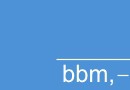 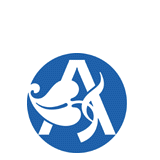 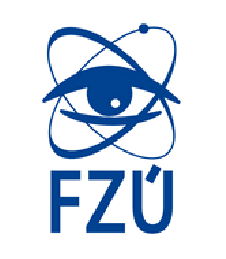 !!!!! P i fakturaci vždy uvád jte íslo objednávky !!!! Žádáme Vás o potvrzení objednávky.There must be order number, project number LQ 1606 and project name ELI Beamlines: Mezinárodní centrum Excelence stated in your invoice, otherwise the invoice will be returned. We prefer the electronic invoicing to this add.Položkový rozpis:Celkem:	4 309.20 EURP edpokládaná cena celkem (v  etn  DPH):Datum vystavení:	19.10.2017Vystavil:Ing. Poupová Zuzana	Razítko, podpisE-mail: poupova@fzu.czŽádáme Vás o zasílání da ových doklad  v elektronické podob  (skeny) na adresu efaktury@fzu.cz. O doru ení doklad  obdržíte potvrzující e-mail. Objednávku nad 50 000 K uve ejníme v souladu se zákonem  . 340/2015 Sb., o zvláštních podmínkách ú innosti n kterých smluv, uve ej  ování t chto smluv a o registru smluv, v platném zn   ní.PoložkaPoložkaPoložkaPoložkaPoložkaPoložkaMnožstvíMJCena/MJ v  . DPHCelkem s DPHCelkem s DPH343519VPISOK100DUVQ-L-BBAR3ISO-K viewport, DN100, BBAR coated (550...110nm)window material: fused silica (Corning HPFS 7980 laser grade)transmission range: appr. 250...2000 nm1.00343519VPISOK100DUVQ-L-BBAR3ISO-K viewport, DN100, BBAR coated (550...110nm)window material: fused silica (Corning HPFS 7980 laser grade)transmission range: appr. 250...2000 nm1.00ks3 520.003 520.00EURTransport DAP1.00ks50.0050.00   EUR50.00   EURVAT1.00ks739.20739.20EUR